.Intro: app. 16 second (on vocal "know")No Tag No RestartSEC1: SIDE,TOGETHER,FWD TOUCH (R-L)SEC2: STEP BACK R-L-R , HITCH, STEP BACK, HITCH ,STEP BACK, HITCHSEC3: BASIC BACHATA L ,1/4 R FWD, TOUCH (R-L)SEC4: STEP WITH SWAY, TOUCH (R-L)Have fun & Happy dancing!Note: If use original music :Marry You Bachata by Bruno Mars dance 2 rounds only, if use Extended version dance 3 rounds !**Enjoy this bachata dance ,bumps your hips while dancing !Contact: Ernij58@gmail.com - pennytanml@hotmail.comBaby Marry You Bachata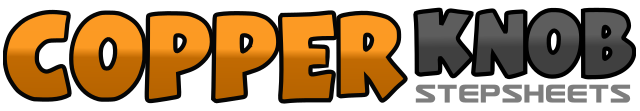 .......Count:32Wall:4Level:Absolute Beginner.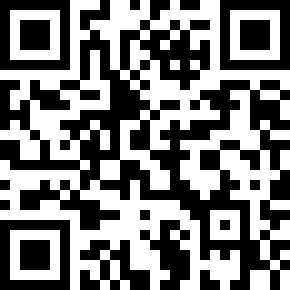 Choreographer:Penny Tan (MY) & Erni Jasin (INA) - May 2021Penny Tan (MY) & Erni Jasin (INA) - May 2021Penny Tan (MY) & Erni Jasin (INA) - May 2021Penny Tan (MY) & Erni Jasin (INA) - May 2021Penny Tan (MY) & Erni Jasin (INA) - May 2021.Music:Marry You (Bachata Version) - Bruno Mars : (or Extended version)Marry You (Bachata Version) - Bruno Mars : (or Extended version)Marry You (Bachata Version) - Bruno Mars : (or Extended version)Marry You (Bachata Version) - Bruno Mars : (or Extended version)Marry You (Bachata Version) - Bruno Mars : (or Extended version)........1-2Step RF to R side , step LF next to RF3-4Step RF fwd, touch LF next to RF5-6Step LF to L side, step RF next to LF7-8Step LF fwd , touch RF next to LF1-4Step back R-L R , hitch L5-6Step LF back, hitch R7-8Step RF back, hitch L1-4Step LF to side, step RF next to LF ,step LF to side, touch RF on R5-6¼ turn R , step RF fwd , touch LF next to RF7-8Step LF fwd , touch RF next to LF1-4Step RF to R side with sways R-L-R , touch LF next to RF5-8Step LF to L side with sways L-R-L , touch RF next to LF